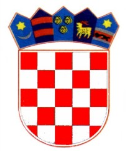     REPUBLIKA HRVATSKASPLITSKO-DALMATINSKA ŽUPANIJA        OPĆINA SUTIVAN   Jedinstveni upravni odjel KLASA:934-01/20-01/0008URBROJ:2104/08-03/01-20-0002Sutivan, 04. prosinca 2020. GodineJedinstveni upravni odjel Općine Sutivan temeljem članka 11. Zakona o pravu na pristup informacijama („Narodne novine“ broj 25/13, 85/15) objavljuje JAVNI POZIV  za savjetovanje sa zainteresiranom javnošću u postupku donošenja Plana upravljanja pomorskim dobrom na području Općine Sutivan za 2021. GodinuOpćina Sutivan započela je postupak donošenja Plana upravljanja pomorskim dobrom na području Općine Sutivan za 2021. godinu sukladno Zakonu o pomorskom dobru i morskim lukama („Narodne novine“ broj 158/03, 100/04, 141/06, 38/09, 123/11, 56/16, 98/19) i Uredbi o postupku davanja koncesijskog odobrenja na pomorskom dobru („Narodne novine“ broj 36/04, 63/08, 133/13, 63/14). Poziva se zainteresirana javnost, trgovačka društva, građani, udruge, građanske inicijative, zaklade, javne i privatne ustanove te ostali zainteresirani koji svojim prijedlozima i primjedbama mogu pridonijeti donošenju kvalitetnijeg Plana. Savjetovanje s javnošću glede prijedloga Predmetnoga Plana traje 30 dana, odnosno od 04. prosinca 2020. godine do 04. siječnja 2021. godine. IV.Svoje primjedbe i prijedloge možete u pisanom obliku, na popunjenom obrascu koji je dostupan na sljedećoj poveznici: https://www.sutivan.hr/poslovi-djelokruga-j/savjetovanje-s-zainteresiranom-javnoscu//,  dostaviti zaključno sa 04. siječnja 2021. godine, na adresu elektroničke pošte procelnica@sutivan.hr.  	V.Sve primjedbe i prijedlozi koji budu zaprimljeni u roku će se razmotriti, a oni prihvaćeni implementirati u konačni prijedlog Plana. Po isteku roka za dostavu primjedbi i prijedloga izraditi će se i objaviti Izvješće  o provedenom savjetovanju s javnošću, koje sadrži zaprimljene primjedbe i prijedloge te očitovanja o razlozima neprihvaćanja pojedinih primjedbi i prijedloga. Izvješće će se objaviti na mrežnoj stranici Općine Sutivan www.sutivan.hr PROČELNICA                                                                                                                                          Martina Burčul